Zwiększyć dotację budżetową na niepełnosprawnycho miliard złotychKomisja Polityki Społecznej i Rodziny 21.10.2014, godz. 15.30, plan finansowy PFRON (ostatni punkt)Podczas spotkania tzw. Okrągłego Stołu, które odbyło się 30 kwietnia tego roku po sejmowym proteście rodziców dzieci niepełnosprawnych, min. Kosiniak-Kamysz obiecał zmniejszenie wkładu własnego do dofinansowania z PFRON likwidacji barier, sprzętu rehabilitacyjnego i turnusów rehabilitacyjnych. Minister spełnił swoje obietnice, jednak zapomniał, że wymagają one dodatkowych nakładów finansowych.  W procedowanym dziś na Komisji planie finansowym PFRON na 2015 środki na te zadania są na tym samym poziomie co w roku poprzednim.  Oznacza to, że jeszcze mniej osób niż dotąd otrzyma ten rodzaj wsparcia.Ze sprawozdań PFRON z ostatnich 3 lat wynika bowiem, że dofinansowania i tak nie zaspokajały zgłaszanych potrzeb. I tak np. dofinansowanie do likwidacji barier otrzymywało w ostatnich 3 latach średnio 49% wnioskujących, do turnusów rehabilitacyjnych – 54%, a do zakupu sprzętu – 87%. W roku 2013 te wartości były jednak najniższe: odpowiednio 37%, 41% i 78% z ogólnej liczby 39 tys., 164 tys. i 228 tys.  wniosków. Z możliwości ubiegania się o wsparcie korzystać mogą tylko najubożsi niepełnosprawni (kryterium dochodowe). Dotyczy to również dzieci.W planie na 2015 rok zmniejszono ponadto alokację na inne programy, służące osobom niepełnosprawnym. Z programów Rady Nadzorczej finansowana jest m.in. pomoc dla niepełnosprawnych studentów, wózki elektryczne czy nowoczesne protezy (142 mln w 2014, plan na 2015 to zaledwie 74 mln). Z programu wyrównywania różnic –  zakup pojazdów dla osób dojeżdżających do placówek dziennego pobytu czy też likwidacja barier w ZOZach, urzędach i szkołach (60 mln w 2014, plan na 2015 – 40 mln).Samorządy są niezadowolone z decyzji rządu.Jeśli chodzi o konkretne wielkości zmian, w rozporządzeniach, które mają wejść w życie od 1 stycznia 2015, przewidziano zmniejszenie wkładu własnego do likwidacji barier z 20% do 5%, a do zakupu sprzętu rehabilitacyjnego, środków  ortopedycznych i przedmiotów pomocniczych (czyli np. pieluchomajtek, aparatów słuchowych, rurek tracheostomijnych, czy obturatorów dla dzieci) – z 40% do 20%. Natomiast obiecywany wzrost dofinansowania do turnusów rehabilitacyjnych z 1338 zł do 1529 zł i tak by nastąpił niezależnie od tych obietnic, gdyż jest obliczany procentowo od wysokości przeciętnego wynagrodzenia – obiecana przez ministra nowa stawka zakłada po prostu 5-procentowy wzrost tego wskaźnika.Aby zaspokoić zgłaszane potrzeby, w planie finansowym PFRON musi znaleźć się dodatkowa kwota 1 miliarda złotych. Nie można liczyć na jej pozyskanie z wpłat pracodawców, gdyż wg min. Jarosława Dudy wpływy do PFRON w ub. roku były mniejsze niż się spodziewano o ok. 300 mln zł. Natomiast dotacja celowa z budżetu od 5 lat pozostaje na tym samym poziomie ok. 750 mln zł.Oprac.  Agnieszka Dudzińska, Rzecznik Osób Niepełnosprawnych przy Stowarzyszeniu Nie-Grzeczne Dzieci, agdudz@gmail.com, 502-502-524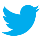 